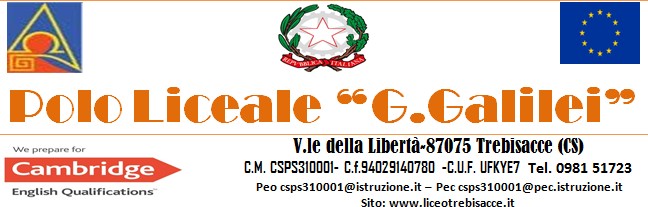 PIANO DI LAVORO DISCIPLINARE a.s. 2022/2023 COMPOSIZIONE DELLA CLASSE…… SEZ…. LICEO…..SITUAZIONE DI PARTENZA DELLA CLASSEIl clima della classe risulta (indicare con una X) LIVELLO COGNITIVO GLOBALE D’INGRESSO(segnare con una X oppure esprimere il numero di alunni o la percentuale)Sono stati effettuati test d’ingresso / verifiche iniziali / osservazioni sistematiche i cui risultati evidenziano un livello cognitivo globale d’ingresso che risulta complessivamente :(eventuali altre osservazioni)PROFILO INIZIALE DELLA CLASSE(segnare con una X oppure esprimere il numero di alunni o la percentuale)L’impegno risulta(Eventuali altre osservazioni sull’impegno in classe e a casa )La partecipazione al dialogo educativo è(Eventuali altre osservazioni sull’interesse e la partecipazione alle attività)Il metodo di studio è :Sono previste attività per migliorare il processo di apprendimento degli alunni in difficoltà. ( Specificare quali )COMPETENZE	CHIAVE	DI	CITTADINANZA	/	OBIETTIVI	EDUCATIVO	- DIDATTICI TRASVERSALIPer le Competenze europee di cittadinanza individuate per il biennio e/o per gli obiettivi educativo - didattici trasversali indicati per il triennio, si rimanda alla Programmazione del Consiglio di Classe.OBIETTIVI COGNITIVO - FORMATIVI DISCIPLINARIa. Articolazione delle competenze in abilità e conoscenzeCompetenze: indicano la comprovata capacità di usare conoscenze, abilità e capacità personali, sociali e/o metodologiche, in situazioni di lavoro o di studio e nello sviluppo professionale e/o personale; le competenze sono descritte in termini di responsabilità e autonomiaAbilità/ Capacità: indicano le capacità di applicare conoscenze e di usare know-how per portare a termine compiti e risolvere problemi; le abilità sono descritte come cognitive (uso del pensiero logico, intuitivo e creativo) e pratiche (che implicano l’abilità manuale e l’uso di metodi, materiali, strumenti)Conoscenze: indicano il risultato dell’assimilazione di informazioni attraverso l’apprendimento. Le conoscenze sono l’insieme di fatti, principi, teorie e pratiche, relative a un settore di studio o di lavoro; le conoscenze sono descritte come teoriche e/o pratiche. OBIETTIVI DISCIPLINARI MINIMILa struttura degli obiettivi minimi non può che riproporre, con una ragionevole attenuazione delle richieste, quella della programmazione generale, salvaguardando comunque alcuni elementi essenziali, ovvero:CONTENUTI DISCIPLINARI(indicare il titolo del modulo / unità didattica / unità di apprendimento e i principali contenuti)…………………………………………………………………………..PERCORSO DI EDUCAZIONE CIVICAMODALITÀ DI RECUPERO/ POTENZIAMENTOLe attività di recupero curricolare si svolgeranno con le seguenti modalità e strategie didattiche(segnare con una X):Le attività di potenziamento per la valorizzazione delle eccellenze si svolgeranno con le seguenti modalità e strategie didattiche (segnare con una X):METODOLOGIE(segnare con una X)MEZZI E STRUMENTI(segnare con una X)PRASSI DIDATTICAIn particolare, la prassi didattica prevederà(segnare con una X) :PIATTAFORME E FUNZIONIMODALITA’ PER LA VERIFICA.(segnare con una X)SCANSIONE TEMPORALE DELLE VERIFICHETrebisacce,Il DocenteDOCENTECLASSESEZIONEINDIRIZZODISCIPLINANUMEROCOGNOMENOMEDATA DI NASCITAPROVENIENZA1ALLIEVIN.TOTALEMaschiFemmineALLIEVI RIPETENTI O PROVENIENTI DAALTRE CLASSI O ISTITUTIALLIEVI con BES - TOTALEBES con PDPBES con PEIProblematicoAccettabilePositivoOttimoLivello base non raggiuntoLivello baseLivello intermedioLivello avanzatoAssiduoCostanteAbbastanza regolareSuperficialeDiscontinuoOccasionaleInconsistenteNulloPropositiva e collaborativaAttenta e motivataGeneralmente attentaDiscontinuaPresente solo se sollecitataDistrattaPraticamente assenteDi disturboAnaliticoOrganizzatoMnemonicoDisorganizzatoNulloCompetenzeAbilità/CapacitàConoscenzeCompetenzeAbilità/CapacitàConoscenzeEDUCAZIONE CIVICADISCIPLINACONTENUTI DISCIPLINARIIn itinere, secondo le modalità stabilite nei piani di lavoro dei singoli docenti.Pausa didattica, secondo le modalità stabilite nei piani di lavoro dei singoli docentiRipresa degli argomenti con diversa spiegazione per tutta la classeOrganizzazione di gruppi omogenei/eterogenei per fasce di livello per attività in classeCorrezione di esercizi specifici da svolgere autonomamente a casaCostruzione di schemi di sintesiCostruzione di mappe concettualiAltro (specificare)…………………………………………Olimpiadi scolasticheConcorsi nazionali e internazionaliCertificazioni linguistichePartecipazioni a formazione d’eccellenzaDidattica laboratorialeEducazione alle arti, teatro, cinema, etc.Altro (specificare)…………………………………………Peer educationBrainstormingDebateVideo lezioniDiscussione libera e guidataDidattica laboratorialeFlipped classroomCooperative learningCircle timeTutoringLezione frontaleLezione dialogataApprendimento collaborativo in piccoli gruppiApprendimento esperienziale e laboratorialeVideo conferenzeLavoro di gruppo per fasce dilivelloLavoro per gruppi eterogeneiProblem solvingLavoro a classi aperteLavoro per classi paralleleLibri di testoDispenseAppuntiContenuti digitaliMappeSchemiLIM o VideoproiettoreRegistratoreLettore DVDComputerPadletEstensioni di Chrome e componenti aggiuntivi di G-suiteFree Online Screen RecorderAltro ( specificare)…………………………………………il controllo costante dei materiali utilizzatil’utilizzo delle tecnologie digitaliattività legate all'interesse specifico dell’alunno e/ol’attivazione di percorsi autonomi di approfondimentola promozione della conoscenza e dell’utilizzo dei mediatori didattici facilitanti l’apprendimento (schemi, mappe, tabelle,immagini, video, cd didattici, ….)l'utilizzo di differenti modalità comunicative per attivare piùcanali sensorialiil controllo in itinere, con domande brevi, dell’avvenutacomprensione nel corso di una spiegazionel'utilizzo della videoscrittura per la produzione testualela formulazione di richieste operative, in termini quantitativi, adeguate ai tempi e alle personali specificità degli alunni anche in relazione alle specifiche "condizioni di lavoro" adistanzala predisposizione di appunti in fotocopie o in filel'utilizzo della LIM per proporre in formato digitale le lezionila promozione dell’utilizzo di ausili specifici (libri digitali,sintesi vocale, strumenti di videoscrittura, dizionari digitali, software per mappe concettuali, etc)la guida puntuale al riconoscimento dei propri errori e quindiall’autocorrezioneAltro ( specificare)…………………………………………PIATTAFORMEFUNZIONIRegistro elettronico ArgoTracciabilità dell’operato del docenteApplicazione Meet di G Suite for educationAttività didattica in modalità sincronaApplicazione	Classroom	di	GSuite foreducationAttività didattica in modalità asincronaVERIFICHE SCRITTEVERIFICHE ORALIVERIFICHE ON LINEComponimentiRelazioniSintesiQuestionari apertiQuestionari a sceltamultiplaTesti da completareEserciziSoluzione problemiCase StudyTBL (Test Based Learning)TraduzioniAltro (specificare)…………………………………………Verifiche frontali individualiVerifiche di gruppoPresentazioni in PowerpointRelazioneFollow upAttività oraliInterventiDiscussione su argomenti di studioEventuali prove integrative e questionariAltro (specificare)……………………esercitazioni e compiti scritti con temporizzazione definita, in modalità sincrona o asincrona (consegna su Classroom o via email);saggi/relazioni/tesine/mappe concettuali/elaborati di vario tipo ;questionari a risposta breve;questionari a risposta multipla;materiale audio/video.Altro (specificare)…………………………………………SCRITTOORALEQuadrimestrePROVE N. PROVE N. 2QuadrimestrePROVE N. PROVE N. 2